                                 Miejscowość ……………………………… Data  …………………………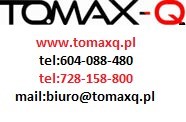                                         ZAMÓWIENIE  /  ZLECENIE  Wykonanie  usługi  czyszczenia  powierzchni  z  gum  do  żucia/graffiti technologią  parową  /chemiczna  Zlecamy  firmie  TOMAX-Q  Tomasz  Andrzejewski  ul. Głuszyna 209/1 61-329 Poznań  wykonanie  usługi  Na powierzchni …………………………………………………………………………………………………………………………………………..W  ilości m2 ………………………………………………………………………………………………………………………………………………..Znajdującej  się  w ……………………………………………………………………………………………………………………………………………………………………………………………………………………………………………………………………………………………………………Zwanym dalej  zleceniodawcą  ………………………………………………………………………………………………………………………………………………………………………………………………………………………………………………………………………………………….…………………………………………………………………………………………………………………………………………………………………….Reprezentowany przez  ……………………………………………………………………………………………………………………………….Wartość  zlecenia  według ustaleń  : Ilość  m2 ……………* cenna netto ……………….. łączna kwota  …………………………………  + Vat  23 % …………………Łączna  kwota  brutto  ………………………………………………………….……………………………………………………………………Koszt  usługi  zostanie  powiększony o ewentualny koszt  transportu  …………………zł  + Vat 23 % ……………….Kwota brutto………………………………………………………………………………………………………………………………………………Razem  Kwota  do  zapłaty ………………………………………brutto. Słownie………………………………………………………………………………………………………………………………………………………………………………………………………………………………Forma  płatności  : gotówka  / przelew.Za  wykonaną usługę  nastąpi w terminie …………dni  od  dnia  wystawienia  faktury  Vat  przez  Wykonawcę,Na podstawie  dokonanego przez Zamawiającego i Wykonawcę  odbioru  prac  sporządzonego  niezwłoczniepo zgłoszeniu Zamawiającemu zakończenia robót.Płatność  przelewem przekazać  na  konto  IDEA  BANK 39 1950 0001 2006 0077 1069 0002  Dane do wystawienia faktury  Vat …………………………………………………………………………………………………………………………………………………………………………………………………………………………………………………………………………………………………………………………………………………………………………………………………………………………………………………………(wypełniać tylko jeżeli  są  inne niż dane zamawiającego).Rozpoczęcie  prac  ustala się  na…………..tydzień  roku  (uwzględniając  warunki atmosferyczne ).  Regulamin  Realizacji Zamówienia  : 1.Usuwanie  gum  do  żucia/graffiti z  powierzchni mechanicznie i chemicznie. 2.Na czas pracy  maszyn  przejście  częściowo zamknięte  zabezpieczone  pachołkami.3.Prace wykonywane są  w godzinach  dziennych / nocnych ………………………………………………………….(od 6.00 do 18.00 Jeżeli nie zostanie uzgodnione  inaczej).   4.Przy  usuwaniu  gum do żucia/graffiti z powierzchni uprzednio  nie zabezpieczonych, wykonawca  nie udziela  100%gwarancji na „bez śladowe ‘’zlikwidowanie  zabrudzeń, oraz nie naruszenie struktury czyszczonej powierzchni.5.Nie uzyskanie 100% -ego efektu prac przez wykonawcę, nie zwalnia zamawiającego od uregulowania należności  za usługę.6.W przypadku opisanym w  pkt.4 na mocy porozumienia  stron wartość  usługi może zostać  pomniejszona o maksymalnie 20% . Lub wykonanie dodatkowej płatnej usługi  mycia  powierzchni czyszczonych.Legenda  : 1.W przypadku  wystąpienia  różnicy  w ilość  m 2  powierzchni czyszczonych a podanych  przez  Zamawiającego  w odniesieniu do  stanu  faktycznego, rozliczenie  nastąpi  na podstawie  obmiaru wykonanego komisyjnie przez  Wykonawcę  i Zamawiającego .Szkic powierzchni wykonywanych prac  :2.Wykonawca przystępuje do wykonania usługi nie zwłocznie po podpisaniu umowy, jeżeli warunki atmosferycznepozwalają na prace (temperatura ,opady),dopuszcza się też z tego powodu przesunięcia zakładanego zakończenia prac, (Chyba że termin prac został ustalony inny).3.Zamówienie  realizowane  jest na podstawie czytelnego wypełnienia  niniejszego  druku zamówienia i traktowane jest jako przyjęte do realizacji po podpisaniu i odesłaniu do zamawiającego jego kopii przez Tomax-qPodpisano  Zamawiający  …………………………………                                                          Wykonawca  ………………………………………     